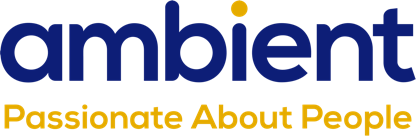 Ambient Support appoints Janie Homer as new Head of Business Development(XX September 2023) Ambient Support, one of the top 20 generic Not-For-Profit Health & Social care providers in the UK, appoints Janie Homer as its new Head of Business Development. With a multi-skilled managerial background working within varied disciplinary teams underpinned with experience working across different client groups, Janie has a track record of providing exemplary and innovative levels of service to a broad range of clients in the health and social care sector. From supporting adults with complex needs in the social care setting to successfully carrying out effective leadership and management in large organisations, Janie will draw on this expertise, gained across a career spanning 23 years, to build upon her predecessor’s foundations, to drive the Charity forward and further develop its business model for growth. Awarded ‘Manger of the Year’ in previous employment, Janie is a driven and innovative individual, she says: “I feel hugely connected to Ambient’s values and their key principle of providing person-centred support. I’m incredibly excited to be taking on this position and am looking forward to making a positive impact, creating new opportunities for the organisation, and driving positive business growth.”CEO of Ambient Support, Mark Milton, says:  “It is central to the Charity’s success that we continue to attract top-skilled workers like Janie, and we are delighted to welcome her to the team. Janie’s ability to work with varied partners across multi-disciplines and her enthusiasm and passion to propel the organisation’s business growth is inspiring.” 
www.ambient.org.uk 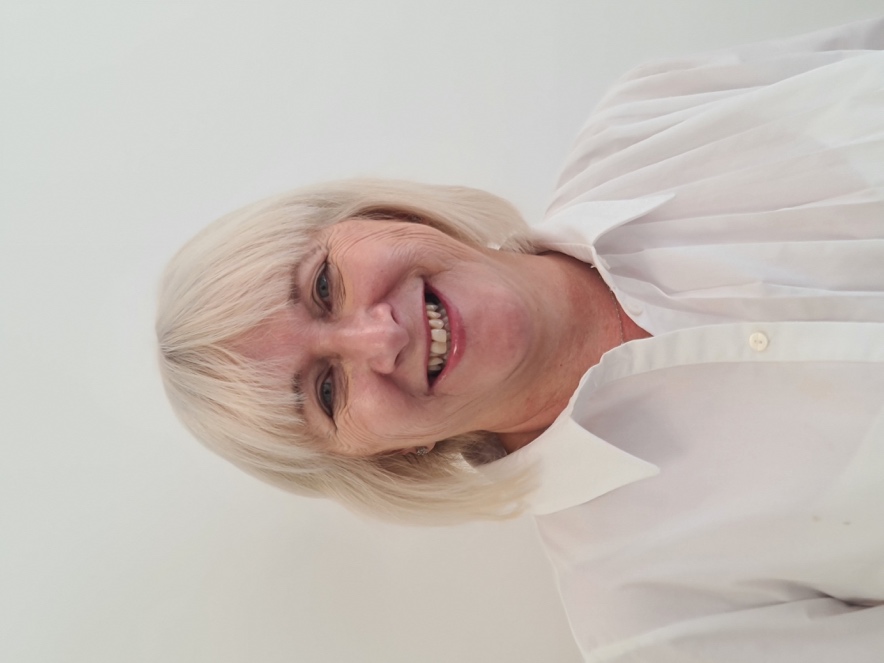 Janie Homer, newly appointed Head of Business Development at Ambient Support For more information, hi res images or comment please contact Christina Wright chrissie@pr4.com  +44 7957 383 070 & Kathryn Rivans kathy@pr4.com For images or additional comment please contact Kathy@pr4.com +44 7788 272009Notes to Editors: About Ambient Support: www.ambient.org.uk  @ambientsupport Ambient Support is one of the Top 20 generic Not-For-Profit Health & Social Care Providers in the UKThey deliver services that meet the needs of some of the most vulnerable adults in societyOperating in 110+ locations, they provide over 30 thousand hours of care to people on a weekly basis to support a range of needs due to the ageing process, learning disability or mental illnessAmbient is certified as a Great Place to Work following an in-depth survey of staff in October 2022. Survey findings showed that 84% said they felt they made a difference and were proud of what they accomplished. Whilst almost 90% said they are treated fairly, regardless of age, race, or sexual orientation. Similarly, 83% of employees said that when they joined Ambient, they were made to feel welcomeAmbient’s range of quality specialist services are delivered by dedicated, professional, and passionate staff and their success is built on supporting people to live a full and meaningful life Latest results from Ambient Support’s 2022- People We Support Satisfaction Survey show:
82% believe that Ambient supports them to live their life in the way they want to and 85% say we have helped make their lives better since support them.​ A total of 82% of people would tell others that they like AmbientAmbient currently supports around 950+ people across the UK in a number of care settingsAmbient can also help young adults who are transitioning from Children’s to Adult Learning Disability Services89% of CQC registered locations rated Good or OutstandingAmbient Support partners with EasyFundraising which allows people to turn their everyday online shopping purchases into donation funds for the charity, without costing extra money. Find out more HERE and visit Ambient’s EasyFundraising link HERE